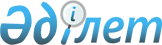 "Сауда саясатын дамыту орталығы" акционерлік қоғамын құрудың кейбір мәселелері туралы" Қазақстан Республикасы Үкіметінің 2006 жылғы 30 маусымдағы № 616 қаулысына өзгерістер енгізу туралыҚазақстан Республикасы Үкіметінің 2017 жылғы 30 қазандағы № 679 қаулысы.
      Қазақстан Республикасының Үкіметі ҚАУЛЫ ЕТЕДІ:
      1. "Сауда саясатын дамыту орталығы" акционерлік қоғамын құрудың кейбір мәселелері туралы" Қазақстан Республикасы Үкіметінің 2006 жылғы 30 маусымдағы № 616 қаулысына (Қазақстан Республикасының ПҮАЖ-ы, 2006 ж., № 23, 244-құжат) мынадай өзгерістер енгізілсін:
      2-тармақтың 1), 2) және 4) тармақшалары мынадай редакцияда жазылсын:
      "1) Қазақстан Республикасының ДСҰ-ға, Еуразиялық экономикалық одаққа мүшелігі, сондай-ақ Қазақстан Республикасының Экономикалық ынтымақтастық және даму ұйымымен ынтымақтастығы мен өзара іс-қимылы шеңберінде талдамалық, консультациялық, ақпараттық, техникалық қолдау көрсету;
      2) Қазақстан Республикасының сыртқы сауда саласындағы заңнамасын жетілдіру жөнінде ұсынымдар әзірлеу;";
      "4) Еуразиялық экономикалық одақ шеңберiнде ортақ сауда режимiн құру және үшінші елдермен еркiн сауда аймақтарын құру туралы келісімдер жасау жөнiнде ұсыныстар мен ұсынымдар әзiрлеу;".
      2. Осы қаулы қол қойылған күнiнен бастап қолданысқа енгiзiледi.
					© 2012. Қазақстан Республикасы Әділет министрлігінің «Қазақстан Республикасының Заңнама және құқықтық ақпарат институты» ШЖҚ РМК
				
      Қазақстан Республикасының
Премьер-Министрі

Б. Сағынтаев
